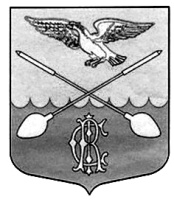         АДМИНИСТРАЦИЯ ДРУЖНОГОРСКОГО ГОРОДСКОГО ПОСЕЛЕНИЯГАТЧИНСКОГО МУНИЦИПАЛЬНОГО РАЙОНА ЛЕНИНГРАДСКОЙ ОБЛАСТИП О С Т А Н О В Л Е Н И Е     От 14.06.2023                                                                                                                        № 167 Руководствуясь Федеральным  законом  от  06.10.2003 г.  № 131-ФЗ  «Об  общих  принципах  организации  местного самоуправления  в  Российской  Федерации»,  Федеральным  законом  от  27.07.2007 г.  № 210-ФЗ  «Об  организации  предоставления  государственных  и  муниципальных  услуг»,  и руководствуясь Уставом муниципального образования,  администрация  Дружногорского городского поселенияПОСТАНОВЛЯЕТ:         1. в п. 2.4. административного регламента слова «15 рабочих дней» заменить на «14 рабочих (не более 20 календарных) дней».         2. п. 2.4.1. 45 календарных дней заменить на 35 календарных дней.          3. в п.2.5. в Постановление Правительства от 30.12.2022 № 2536 О внесении изменений в постановление Правительства Российской Федерации от 9 апреля 2022 г. № 629 Об особенностях регулирования земельных отношений в Российской Федерации в 2022 году дополнить «и 2023 годах».        4. в тексте регламента изменить сроки на 10 рабочих дней и на 31 календарный день.        5. Настоящее постановление подлежит официальному опубликованию в информационном бюллетене «Официальный вестник Дружногорского городского поселения» и размещению на официальном сайте Дружногорского городского поселения.Глава  администрацииДружногорского  городского  поселения:                                                                  И.В.Отс                                          О внесении изменений  в административный регламент предоставления муниципальной услуги «Предварительное согласование предоставления земельного участка, находящегося в муниципальной собственности (государственная собственность на который не разграничена)» утвержденный постановлением администрации от 20.12.2021 № 439.